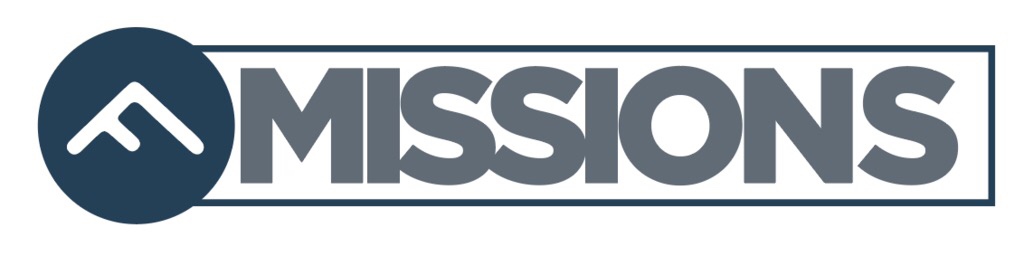 LONDON, ENGLANDLondon is considered the most influential city on the planet.  Called by many the “capital of the world,” it is home to 270 nationalities speaking over 300 languages.  It has been said if you can reach London with the gospel, you can reach the world.  Trip Dates: July 5-14Cost:  $900 plus airfare which is approximately $1,200Total cost for trip: approximately $2100Pre-trip Meetings: Must attend the four preparation meetings.	First meeting is Thursday, April 5th at 6:30.Trip Focus: We will:Serve alongside IMB personnel. Serve with All Hallows Church (Our local church partner)Participate in Prayer Walking and EvangelismExplore locations for FC to adoptConnect with the Bengali (Moslem) people who live near the churchFacilitate the planting of a new churchAccommodations: We will stay in homes and the church facility.What this video:   https://vimeo.com/174126169